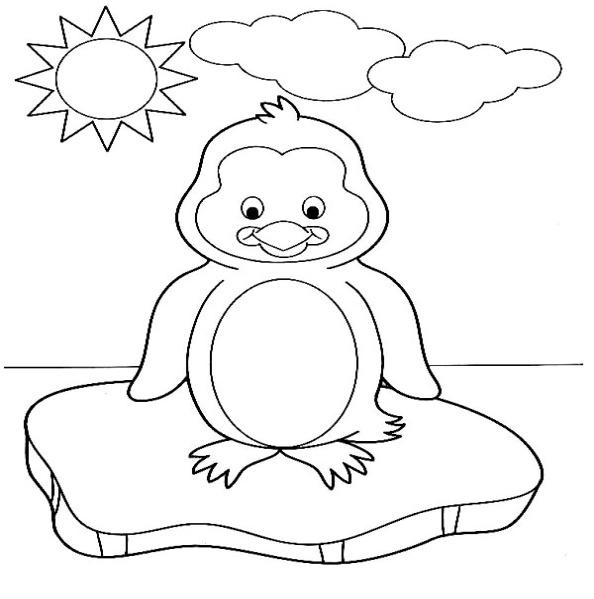 Room 206 Goodbye PartyWednesday June 10th11:45-12:30Please join us for some end-of-year fun, a photo montage and popsicles on the playground.Everyone on the cleared list is invited.  *This is not the same as the All Kindergarten party on June 11th